Leadership programme 2024The Insurance Institute of Manchester is offering you the chance to join a programme to help you develop your career. We are looking for people who are enthusiastic about their jobs and keen to develop both themselves and our industry. Over 6 months from May 2024, successful applicants will attend 11 workshops, the dates will be announced in advance and each will last up to 3 hours. The aim of this programme is to provide useful and effective workshops which covers a range of current topics from communicating effectively in a virtual world through to practical time management. It will also help develop key soft skills such as self-brand and social media as well as managing change. At the end there is an exciting opportunity to speak to the leaders from the insurance and pfs market during an interactive panel session.The training sessions will develop attendees as individuals and also benefit the company they work for, at no cost to the company.Leadership Programme 2024Application FormApplicants to the programme agree that the IIM can contact them with details of events that they believe could be of interest to them and to send them surveys related to the programme. Successful applicants' details and photographs taken at events may be used in press releases and other media by The Insurance Institute of Manchester and The Chartered Insurance Institute.The closing date for applications is 12th April 2024Email your completed form to lii.manchester@cii.co.uk successful candidates will be notified beginning of March 2024Entry CriteriaYou don't need to be a CII member to apply, but if you get on to the programme with us, we are sure you will want to be one soon!suggested +5 years’ experience in the industry and thinking about a leadership role or new to a leadership roleworking towards or thinking about professional qualificationsfrom any section of the industry (e.g. operations, IT, etc.)application supported by your line manager and employerpassionate about developing yourself!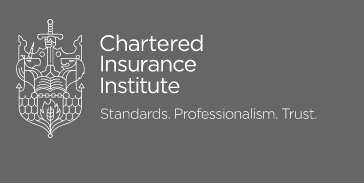 How to enter:Check that you meet the entry criteria and that your line manager is on board with you applyingComplete the application form; don't forget to ask you line manager to sign itEmail it to lii.manchester@cii.co.uk Please make sure that all of your details are completed so that we can contact you.The closing date for applications is 12th April 2024How to enter:Check that you meet the entry criteria and that your line manager is on board with you applyingComplete the application form; don't forget to ask you line manager to sign itEmail it to lii.manchester@cii.co.uk Please make sure that all of your details are completed so that we can contact you.The closing date for applications is 12th April 2024Applicant Information Applicant Information First Name:Surname:Current Position: Company Name:Company Address:Telephone: Mobile:Email: Qualifications:Years of industry experience:Career Details (no more than 200 words)A brief overview of your career to date and any additional studying or courses undertaken.  Course Interest (no more than 200 words)An outline of why you are interested in being part of the course. Personally or professionally Career Development (no more than 200 words)How do you think this programme would help to develop your career?Tell us about something you have developed and achieved personally in the last 2 years? (non work related)  (no more than 200 words)I declare that the contents of this declaration form are true to the best of my knowledgeI declare that the contents of this declaration form are true to the best of my knowledgeI declare that the contents of this declaration form are true to the best of my knowledgeI declare that the contents of this declaration form are true to the best of my knowledgeApplicant’s Signature:Date: Line Manager’s Signature: Date: Line Manager's Name:         Line Manager’s Role:Line Manager emailLine Manager Contact number 